17.11.2021г.
Класс:1-4 классы Воспитатель: Леонович С.А.ТЕМА : Игра-викторина «Дикие животные»Цель: Расширить знания детей о диких животных; развивать любознательность, умение анализировать, обобщать, отгадывать загадки, учить работать в коллективе, сопереживать друг другу; воспитывать чувство товарищества, воспитывать бережное отношение к природе.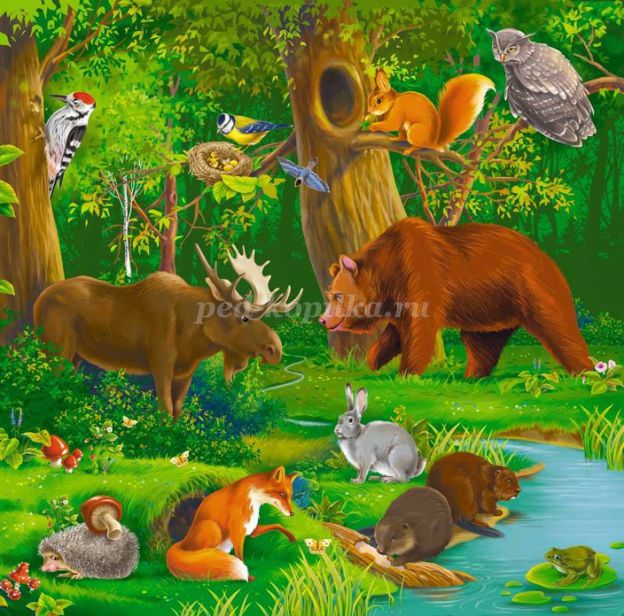 Воспитатель. Ребята,  в лесу случилась беда и только вы можете  помочь. Ночью на лес налетел сильный ветер; он выл как дикий зверь, валил деревья. Все животные в страхе разбежались. Помогите, пожалуйста, их собрать.- Чтобы  отыскать и собрать животных, надо отгадать о них загадки.Игра «Отгадай загадку»Комочек пуха, длинное ухо,Прыгает ловко, любит морковку.  (Заяц)Хвост пушистый, мех золотистый,В лесу живёт, кур крадёт.  (Лиса)Сама мала, шубка пышна,В дупле живёт, орешки грызёт.  (Белка)Кто зимой холоднойВ лесу бродит злой, голодный.  (Волк)Летом ходит без дороги,Возле сосен и берёз,А зимою спит в берлоге,От мороза пряча нос.  (Медведь)В иглах весь он, будто ёлка,От того характер колкий,Ненароком встретит волка,Вот и выручат иголки. (Ёжик)Кто по зарослям идёт,На ходу листву жуёт?Лучше с ним гулять поврозьЭтот зверь – рогатый…..(лось)Бродит хищный кот в лесахС кисточками на ушах.Дальше от него держись –Быстро нападает - …..(рысь)Воспитатель. А как мы назовём этих животных одним словом?(Дикие животные)Игра  «Узнай меня»Какое дикое животное считается самым хитрым?   (лиса)Какое дикое животное считается самым неуклюжим и косолапым?   (медведь)Самое  пугливое и трусливое  дикое животное?   (заяц)Кто зимой белый, а летом серый?   (заяц)Кто страшный, серый, зубастый?   (волк)Какой лесной житель сушит себе грибы на деревьях?  (белка)Игра  «Четвёртый лишний»                               (Кто лишний и почему?)Белка, лиса, корова, волк (корова – т.к. остальные дикие животные).Ёжик, медведь, заяц, собака  (собака - т.к. остальные дикие животные).Заяц, кошка, лось, волк (кошка – т.к. остальные дикие животные).Лошадь, медведь, заяц, кабан  (лошадь – т. к. остальные дикие животные).Игра  «Кто где живёт?»Волк живёт в … (логове).Лиса прячется в …( норе).Белка живёт в …( дупле).Заяц прячется под …( кустом).Бобр строит … (хатку).Медведь спит в …( берлоге).Игра  "Кто же я?"«Я очень большой, около двух метров высотой, а мой вес — 350 кг. У меня коричневая шерсть, маленькие уши и хвост. Я могу ходить на задних лапах и вскарабкиваться на деревья в поисках пищи. А ем я рыбу, ягоды, могу полакомиться муравьями, червями и личинками жуков. Всю зиму я провожу в спячке, а весной выхожу из берлоги худым, голодным и злым». (Медведь)«Я живу на Крайнем Севере. Питаюсь рыбой и тюленями. Очень люблю море. Толстый слой жира под кожей и длинная белая шерсть предохраняют меня от переохлаждения. А мои лапы похожи на ласты, поэтому я хорошо плаваю и не боюсь заплывать далеко в море». (Белый медведь)«У меня морда острая, уши стоячие, очень тонко развит нюх. Я очень прожорлив. Питаюсь мясом, нападая на оленей, лосей, грызунами, но иногда, когда не удается ничего найти, перебиваюсь растительной пищей — ягодами. Люблю охотиться ночью, в одиночку. Иногда я преследую добычу часами, пробегая ни один километр. Но зимой, чтобы прокормится, мы собираемся в стаи». (Волк)«Я толстый смешной зверек с острыми передними зубами. Мой домик называется хаткой. Местом для своей хатки я выбираю небольшую реку или ручей с проточной водой. Я спиливаю зубами ветки деревьев и строю из них плотину, чтобы поддерживать воду на постоянном уровне и всегда иметь подводное сообщение с жилищем. В хатке есть две «комнаты»: спальня и кладовая». (Бобр, или бобер)«Нюх у меня очень острый. Самое большое лакомство для меня — полевые мыши. Чуть пискнет мышь — и я услышу ее за сотню метров, даже зимой, когда та прячется под снегом. В день я могу съесть их до 20 штук. Охочусь я ночью, а днем люблю отдохнуть. Часто меня называют рыжей плутовкой». (Лиса)«Я живу вместе со своей семьей в норке, которую я вырыл передними лапками и застелил мягкой травкой и пухом. Я очень осторожен. Прежде чем подойти к норке, сделаю несколько прыжков в сторону, затем несколько прыжков в другую сторону, и только потом прыгаю в свой домик. Зимой, чтобы быть незаметным на снегу, я меняю свою шубку». (Заяц)«У меня очень красивые рога, но каждую зиму мне приходиться их сбрасывать. Тело покрыто красивыми мелкими светлыми крапинками. Шерсть хорошо предохраняет от морозов, а широкие копыта не позволяют мне проваливаться в снегу. Я горжусь хорошим зрением, а мой слух и нюх позволяют без особого труда обнаружить опасность».(Олень)«Я, маленькая и серенькая, строю себе норку или в поле, или в лесу, под корнями деревьев в укромном месте. Моя норка похожа на птичье гнездо. Здесь я делаю запасы семян, ягод, орехов, сухих почек и корешков трав и деревьев. Зимой я часто выхожу из норки, чтобы пополнить запасы. Для этого я рою специальные туннельчики и по ним передвигаюсь». (Мышь.)